You are kindly asked to follow the guidelines for article writing given  under 01 INSTRUCTIONS FOR WRITING ARTICLES USING THE GIVEN FORM on the page  http://www.vtg.mod.gov.rs/article-form.html.The Editorial Office provides professional copy editing and proofreading of articles in English as well as translations (and copy editing where applicable) of abstracts with key words into Spanish, Russian and Serbian.S01a Title of the article (Level 1) 
(English, Arial, Font size 15, Regular)S02 First name of the first author Middle initial. Surnamea, First name of the second author Middle initial. Surnameb... (font size 10,5), if there are several authors of the article, they are listed in a row, one after the other, separated by a comma, function and the title of the author is not mentioned)a S03 Name and the seat of the affiliation of the first author (in       organisations with complex structures give the whole hierarchy, e.g.     University of Defence in Belgrade, Military Academy, Department for    Military Electronic Systems, Belgrade, Republic of Serbia),   author’s e-mail:, corresponding author,    author’s ORCID iD: https://orcid.org/0000-000X-XXXX-XXXX (you are kindly asked to register for the ORCID identifier, following the instructions on the page http://www.vtg.mod.gov.rs/registration-for-an-orcid-identifier.html. During the registration process, please link your ORCID identifier with the ORCID partner organisations (mandatory ones are Crossref Metadata Search and Scopus-Elsevier) following the part of the abovementioned instructions in green)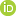    (font size 9)b Name and the seat of the affiliation of the second author    author’s e-mail:,    author’s ORCID iD: https://orcid.org/0000-000X-XXXX-XXXX   (font size 9)c Name and the seat of the affiliation of the third author    author’s e-mail:,    author’s ORCID iD: https://orcid.org/0000-000X-XXXX-XXXX   (font size 9)...                                                          S04       https://doi.org/10.5937/vojtehgxx-xxxxx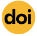 S05 FIELD: mathematics, computer sciences, mechanics, electronics,                    telecommunications, IT, mechanical engineering, materials,                    chemical technology...ARTICLE TYPE: original scientific paper, review paper,                             short communication, preliminary communication,   scientific commentary... (font size 9)S06a Abstract:S06b An abstract is a short informative presentation of the article contentenabling the reader to establish its relevance in a fast and precise way. It contains the terms often used for indexing and article search. Writing style: use specific words, phrases, concepts, and keywords from your paper; use precise, clear, descriptive language; write from an objective, rather than evaluative point of view; define unique terms and acronyms the first time used; write Abstract from 100 to 250 words in length; use complete sentences; write in the third person - do not use "I" or "we"; use verbs in the active voice. An abstract has the following parts: introduction/purpose of the research, methods, results and conclusion, which should be explicitely stated under these subtitles:Introduction/purpose: presenting the objectives and hypotheses of the research or intervention.Methods: providing the sample size, geographic location, ethnic/racial factors, variables, controls, conditions, tests, description of research design, details of sampling techniques, data gathering procedures.Results: describing the experimental or theoretical results obtained, data collected, causal relationships and correlations noted, and effects observed.Conclusion: recording the outcomes and findings and their relationship to the purpose of the research.   The font size should be 10 in italic.S06c Key words: no more than 10 relevant words (font size 10,  italic).If an article is written with the financial support of an organization, it is necessary at the bottom of the first page (but not in footnotes) to express gratitude, as follows:S07 ACKNOWLEDGMENT: The author is grateful for the financial support... for example... from Ministry of Education and Science and Technological Development of the Republic of Serbia (project name: ..., project code: ...). (Font size 9, spaced single, justify).NOTE: If an article preliminary version has appeared previously at a meeting in a form of an oral presentation (under the same or similar title), the information should be stated in a special note here.S08 Introduction (level 2) (Arial, font size 14, regular)S09 The introduction is an introductory part of the article. The body of the article is written in Arial, font 11, Single spacing, Justify text format.S10 Main text subheading (level 2) (Arial, font size 14, regular)S11 Secondary article subheading – level 3 (Arial, font size 13, italic)S09 Main text subheading within secondary article subheadings are not numerated.New paragraphs start in new lines and the first line of the paragraph is indented.The Military Technical Courier applies the Harvard Referencing System given in the Harvard Style Manual. When citing sources within your paper, i.e. for in-text references of the works listed at the end of the paper, place the year of publication of the work in parentheses and optionally the number of the page(s) after the author’s name, e.g. (Petrović, 2012, pp.10-12). A detailed guide on citing, with examples, can be found on Military Technical Courier website on the page Instructions for Harvard Style Manual (http://www.vtg.mod.gov.rs/instructions-for-harvard-style-manual-1.html). In-text citations should follow its guidelines.SI units are to be used.IMPORTANT: It is necessary to use points in decimal numbers instead of commas (e.g. 0.5 is CORRECT, 0,5 is NOT).The sequence of formulae is denoted on the right-hand side by arabic numerals in parentheses. Formulae are not indented, but written from the beginning of the line, e.g.S12c where ...S09 Formulae are written in the Times New Roman font type (letters in italic, numbers in regular), font size 11. Photographs and drawings are included in the text in appropriate places. They should be clear, precise and suitable for reproduction. Drawings should be done in Word, Corel or Adobe Illustrator with the captions as follows:S13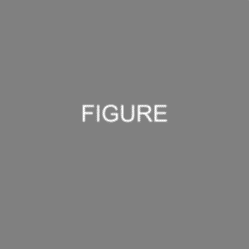 S14 Figure 1 – Name of the illustration (italic, font size 9, Centered)Tables are typed in the same style as the text and are denoted by Arabic numerals at the top, e.g.S14 Table 1 – Title (topic) of the table (italic, font size 9, Centered)Items are listed using arabic numerals or dashes, by indentation of the first line but not the rest of the lines (no Format/Bullets and Numbering), fo example:The simulation can be applied for:– 	S16 studying and experimenting (taking into account overall interactions of a complex system or a subsystem within a complex system),–	enhancing the system in question, etc.The footnote text should be written using References – Insert Footnote.S17 Conclusion (level 2) (Arial, font size 14, regular)The conclusion states the purpose of the article and emphasizes the results.S18a References (Arial, font size 13, italic)In compiling the reference list and bibliography, the Military Technical Courier applies the Harvard System – Harvard Style Manual. All bibliography items should be listed alphabetically by author’s name, without numeration (font size 10). A detailed guide for listing references, with examples, can be found on Military Technical Courier website on the page Instructions for Harvard Style Manual (http://www.vtg.mod.gov.rs/instructions-for-harvard-style-manual-1.html). Reference lists at the end of papers should follow its guidelines.For a reference originally published EXCLUSIVELY in a non-Latin script (e.g. written in Serbian Cyrillic or in Russian, Chinese, Arabic or other languages, without a translation in the Latin script or in English), transliteration has to be done in accordance with the tables given at: http://www.loc.gov/catdir/cpso/roman.html or using other network tools such as http://translit.cc/. Such references are written in the following way: the transliterated reference name (NOT its TRANSLATION in English!) is given first and the original reference name is followed by a note in English in parentheses stating its original language e.g. (in Serbian) or (in Russian). At the end of a transliterated reference from a journal, its DOI number (which can be found by typing the reference data in Google) is OBLIGATORY to be given in the form Available at: https://doi.org/10.5937/vojtehgxx-xxxxx. After that, at the very end of the entry, but not in a new line, the reference is given in its original language in parentheses.For example:S18b Chandok, S.C., Jovanović, M.S. & Radenović, S.N. 2017. Ordered b-metric spaces and Geraghty type contractive mappings. Vojnotehnički glasnik/Military Technical Courier, 65(2), pp.331-345. Available at: https://doi.org/10.5937/vojtehg65-13266. S18b Chujko, V.S., 1976. Vneshnjaja ballistika. Moscow: Voenno-vozdushnaja inzhenernaja akademija (in Russian). (In the original: Чуйко, В.С. 1976. Внешняя баллистика. Москва: Военно-воздушная инженерная академия). S18b Dyshlyuk, A.V., Vitrik, O.B. & Kulchin, Y.N. Modeling of surface plasmon resonance in a bent single-mode metallized optical fiber with a finite element method. Computer Optics, 41(5), pp.599-608 (in Russian). Available at: https://doi.org/10.18287/2412-6179-2017-41-5-599-608. (In the original: Дышлюк, А.В., Витрик О.Б., Кульчин Ю.Н. Численное исследование плазмонного резонанса в изогнутом одномодовом металлизированном волоконном световоде в трёхмерной геометрии. Компьютерная оптика, 41(5), стр.599-608). (Font size 10).NOTE / NOTA / ПРИМЕЧАНИЕ / NAPOMENANOTE about entering the abstract and the key words into the Article Form:You are not obliged to submit all three additional abstracts (in Spanish, Russian and Serbian) unless your mother tongue is one of them (Spanish, Russian or Serbian); in that case, it is necessary to write the abstract in your mother tongue using the given form, together with the name(s) and surname(s) od the author(s), their affiliation, article field and type as well as the text of the abstract with the key words. Leave the forms for the two remaining abstracts (in languages which are not your mother tongues) empty but DO NOT ERASE THEM in your article database (nor erase the clauses in the final footnotes at the end of the article form concerning the open access statement and the dates of paper submission and acceptance for publishing) – this will be taken care of by the Editorial Office. /NOTA respecto a la redacción del resumen y palabras claves en la continuación del Formulario para redacción del artículo:No es necesario que escriba los tres resúmenes siguientes (en español, Idiomas ruso y serbio). Sin embargo, si su lengua materna es español, ruso o serbio, entonces es necesario escribir un resumen en su idioma nativo dentro del texto del formulario siguiente, que contiene nombres y apellidos, autores, su afiliación, área y tipo de artículo, y el texto del resumen con palabras clave. En ese caso, deje los formularios en blanco para los otros dos idiomas de resumen (que no son su idioma nativo) y NO LOS BORRE en el archivo del artículo que adjunta (así como la cláusula sobre la fecha de aceptación del artículo y acceso abierto), porque serán editados por la oficina editorial! /ПРИМЕЧАНИЕ по оформлению резюме и ключевых слов в образце по написанию статьи:Вам не обязательно писать резюме на всех трех языках (на испанском, русском и сербском). Однако если ваш родной язык − испанский, русский или сербский, то следует написать резюме на своем родном языке. Резюме следует ввести в форму, находящуюся после статьи. Оно должно содержать: имена и фамилии авторов, аффилиацию, область и вид статьи, а также текст резюме с указанием ключевых слов. Остальные две формы для неродных языков должны оставаться незаполненными. Ни в коем случае НЕ УДАЛЯЙТЕ ИХ (а также пункты о дате приема статьи и об открытом доступе) в загружаемом файле статьи, так как они будут редактироваться Редакцией! /NAPOMENA o unosu sažetka i ključnih reči u obrazac za pisanje članka:Niste u obavezi da ispisujete sva tri rezimea u nastavku (na španskom, ruskom i srpskom jeziku). Međutim, ako je Vaš maternji jezik španski, ruski ili srpski, tada je neophodno da napišete rezime na svom maternjem jeziku unutar teksta obrasca u nastavku, a koji sadrži imena i prezimena autora, njihovu afilijaciju, oblast i vrstu ćlanka, te tekst rezimea sa ključnim rečima. U tom slučaju, ostavite nepopunjene forme za ostala dva jezika sažetka (koja Vam nisu maternja) i NEMOJTE IH BRISATI u datoteci svog članka koju prilažete (kao ni klauzule o datumu prihvatanja članka i otvorenom pristupu), jer će ih urediti Redakcija! S19 Title of the article in Spanish (Arial, Font size 10, Regular)S20 First name Middle initial. Surname (without author’s function and title)Name and the seat of the author’s affiliation (in organisations with complex structures give the whole hierarchy, e.g. Universidad de Defensa de Belgrado, Academia Militar, Departamento de Sistemas Electrónicos Militares, Belgrado, República de Serbia), autor de correspondencia (font size 9)S20 CAMPO: ej. matemáticas, ciencias de computación, mecánica,                                    electrónica, telecomunicación, tecnologías de información,                       ingeniería mecánica, materiales, tecnología química... TIPO DE ARTÍCULO: artículo científico original, artículo de revisión,                                      comunicados cortos, comunicado previo,                                     crítica científica...(font size 9)S21a Resumen: ( font size 10)S21b All articles in English are advised to have a summary in Spanish.Introducción/objetivo: ...Métodos: ...Resultados: ... Conclusión: ...S21c Palabras claves: no more than 10 relevant words. S19 Title of the article in Russian (Russian, Arial, Font size 10, Regular)S20 First name Middle initial. Surname (without author’s function and title)Name and the seat of the author’s affiliation (in organisations with complex structures give the whole hierarchy, e.g. Университет обороны в г.Белград, Военная академия, Департамент по военно-электронных систем, г. Белград, Республика Сербия), корреспондент (Russian, font size 9)S20 РУБРИКА ГРНТИ: for example (according tohttp://grnti.ru/ and http://www.vtg.mod.gov.rs/gosudarstvenn-rubrikator-naucno-tehnicesko-informacii.pdf): 20.00.00 ИНФОРМАТИКА: 20.23.25 Информационные системы с базами знаний,	27.00.00 МАТЕМАТИКА: 27.43.17 Математическая статистика, 30.00.00 МЕХАНИКА: 30.15.35 Теория механизмов и машин,47.00.00 ЭЛЕКТРОНИКА. РАДИОТЕХНИКА: 47.09.29 Полупроводниковые материалы,55.00.00 МАШИНОСТРОЕНИЕ: 55.43.00 Автомобилестроение,61.00.00 ХИМИЧЕСКАЯ ТЕХНОЛОГИЯ. ХИМИЧЕСКАЯ ПРОМЫШЛЕННОСТЬ: 61.13.21 Химические процессы,78.00.00 ВОЕННОЕ ДЕЛО: 78.25.00 Вооружение и военная техника,78.00.00 ВОЕННОЕ ДЕЛО: 78.21.49 Военная электроника и кибернетика,...ВИД СТАТЬИ: оригинальная научная статья, обзорная статья,                          краткое сообщение, научная критическая статья...                           (Russian, font size 9)S21a Резюме: (size 10, italic):S21b All articles in English are advised to have a summary in Russian.Введение/цель: ……Методы: …………….Результаты: ……….. Выводы: …………….S21c Ключевые слова: no more than 10 relevant words.S19 Title of the article in Serbian (Serbian, Arial, Font size 10, Regular)S20 First name Middle initial. Surname (without author’s function and title)Name and the seat of the author’s affiliation (in organisations with complex structures give the whole hierarchy, e.g. Универзитет одбране у Београду, Војна академија, Катедра војних електронских система, Београд, Република Србија), аутор за преписку (Serbian, font size 9)S20 ОБЛАСТ: нпр. математика, рачунарске науке, механика,                             електроника, телекомуникације, информационе                          технологије, машинство, материјали,                          хемијске технологије... КАТЕГОРИЈА (ТИП) ЧЛАНКА: нпр: оригинални научни рад, прегледни                                                      рад, кратко саопштење, претходно                                                     саопштење, научна критика...                                                   (Serbian, font size 9)S21a Сажетак: (Serbian, font size 10)S21b All articles in English are advised to have a summary in Serbian.Увод/циљ: ...Методе: ...Резултати: ... Закључак: ...S21c Кључне речи: no more than 10 relevant words.S22 Paper received on: Manuscript corrections submitted on:Paper accepted for publishing on: S23 © 2024 The Authors. Published by Vojnotehnički glasnik / Military Technical Courier (www.vtg.mod.gov.rs, втг.мо.упр.срб). This article is an open access article distributed under the terms and conditions of the Creative Commons Attribution license (http://creativecommons.org/licenses/by/3.0/rs/).S24 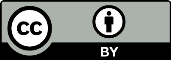 The length of an article should be about 16 pages (fewer pages are acceptable but not more than 24 pages in the existing form).S12aS12b (1)S15 Table textTable textTable textTable text